Clafoutis met perzik of kersen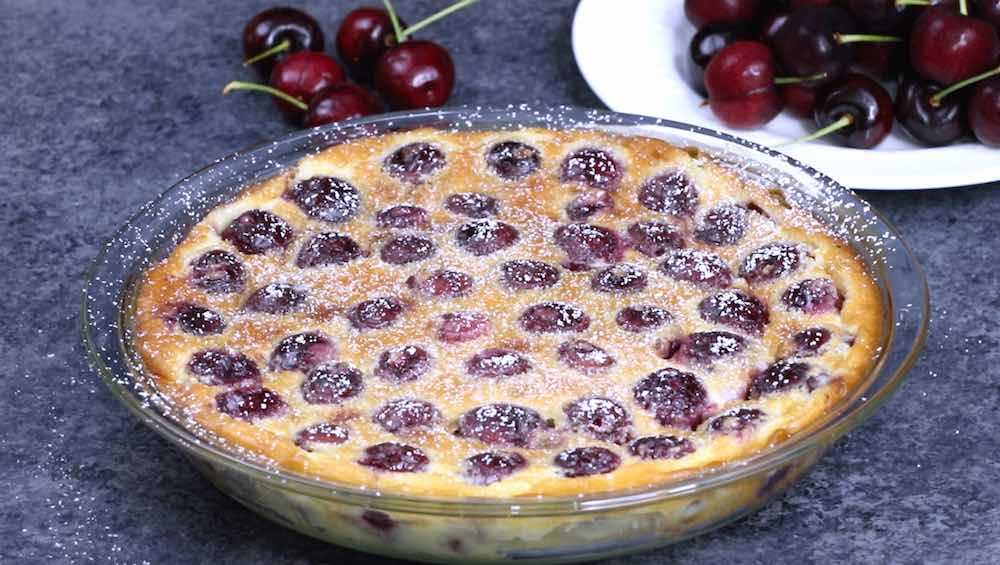 Nodig: 1 groot blik perziken of kersen (1 á 2 potten) 50 gr, boter 75 gr. suiker 25 gram bloem 200 ml. Melk  4 eieren Snufje zout Handje geschaafde amandelen Poedersuiker   Doen: Oven voorverwarmen op 175° Vet de ronde vorm (28 cm.) in met boter Snijd de perziken in partjes en verdeel deze (of de kersen) in een mooi patroon over de bodem. Smelt de boter Voeg gezeefde bloem toe aan de boter Suiker , zout en melk toevoegen en goed kloppen. (mixer) Voeg eieren 1 voor 1 toe en blijf goed kloppen Moet een glad vrij dun beslag worden. Schenk dit over de perziken/kersen Bestrooi met geschaafde amandelen. Zet de schaal voorzichtig in de oven Na 45 min. moet de bovenkant goudgeel en stevig zijn. Serveer lauwwarm of koud met een laagje poedersuiker erover. 